Об организации   муниципальных  конкурсов  агитбригад юных инспекторов движения           Во исполнение  распоряжения министерства образования и науки Самарской области  от 04.10.2016 № 641-р «О проведении конкурсных мероприятий по профилактике детского дорожно - транспортного травматизма» приказываю: 1.  Провести муниципальные  конкурсы агитбригад по профилактике детского дорожно-транспортного травматизма (далее - Конкурсы), в соответствии с Положением, утвержденным распоряжением министерства образования и науки Самарской области  от 04.10.2016         № 641-р «О проведении конкурсных мероприятий по профилактике детского дорожно - транспортного травматизма» (Приложение №1).2. Директорам: ГБОУ гимназии им. С.В.Байменова города Похвистнево (Вагизовой Т.В.), ГБОУ СОШ им. Н.С. Доровского  с. Подбельск  (Уздяеву В.Н.), ГБОУ СОШ им. М.К. Овсянникова с. Исаклы (Нестеровой Е.Н.), ГБОУ СОШ с. Камышла (Каюмовой А.Х.)  и ГБОУ СОШ  № 2 им. В. Маскина  ж.-д. ст. Клявлино (Харымовой Л.Н.) организовать   проведение  Конкурсов.3. Руководителям государственных бюджетных  общеобразовательных учреждений:организовать подготовку и  участие  учащихся в Конкурсах;обеспечить  участие победителей Конкурсов в  промежуточном (зональном) и областном этапах конкурса агитбригад по профилактике детского дорожно-транспортного травматизма.4. Контроль  исполнения  настоящего приказа возложить на начальника отдела развития образования СВУ МОиНСО Серову Е.А..Петрова В.И. 8465623246Приложение №1к  приказу СВУ МОиН СО                                                                                    от 10.10.2016г. №249-одПОЛОЖЕНИЕоб областном конкурсе агитбригад по профилактике детского дорожно-транспортного травматизмаОбщие положенияОбластной конкурс агитбригад по профилактике детского дорожно-транспортного травматизма (далее – Конкурс) организуется в соответствии с планом совместных мероприятий министерства образования и науки Самарской области и Главного управления министерства внутренних дел России по Самарской области.Учредителями Конкурса являются министерство образования и науки Самарской области и управление ГИБДД ГУ МВД России по Самарской области.Цели и задачи Конкурса:создание условий для формирования компетенций учащихся как участников дорожного движения в целях обеспечения гарантии безопасного поведения на улицах и дорогах;активизация деятельности образовательных организаций по обучению детей правилам безопасного поведения на дорогах и профилактике детского дорожно-транспортного травматизма.В Конкурсе принимают участие учащиеся образовательных организаций Самарской области. Конкурс проводится по двум возрастным группам:1-я группа – учащиеся до шестого класса; 2-я группа – учащиеся  седьмых-одиннадцатых классов.Выступление должно быть посвящено деятельности юных инспекторов движения в условиях современности, и иметь агитационную направленность на формирование у участников дорожного движения культуры и навыков безопасного поведения на улицах и дорогах.Тема выступления для младшей возрастной группы посвящена соблюдению правил безопасного движения  водителями мопедов и скутеров, а также возможно гироскутеров (сегвеев):Гоняют по городу лихо на скутерах,Порой безнаказанно ездят без прав.В потоке машин  опасно лавируют…Мечты разбивают, не ведая страх.Тема выступления для старшей возрастной группы:Безопасность на дороге зависит от каждого. Начни с себя!На областной этап Конкурса команды младшей возрастной группы готовят выступления в любой сценической форме: в стиле «Домашнего задания» КВН, мюзикл, пантомима, мини-спектакль, пародии, попурри и др. в любом современном оформлении. Время выступления команды - не более 7 минут.Команды старшей возрастной группы показывают выступление в стиле «Домашнего задания» КВН. Время выступления команды - не более 7 минут.2. Порядок и сроки проведения КонкурсаКаждый муниципальный район Самарской области представляют на зональный этап Конкурса две команды – по одной из каждой возрастной группы. Городские округа Тольятти и Самара  являются самостоятельными зонами, организуют городские конкурсы с обязательным участием команд от каждого района (каждый район представляет команды и младшей, и старшей возрастных групп). Конкурс будет проходить в следующей последовательности:1 часть – выступление младшей возрастной группы на заданную тему;2 часть – выступление старшей возрастной группы на заданную тему.Конкурс проходит в три этапа:1 этап – до 31 октября 2016 г – конкурсы в образовательных организациях;2 этап – с 1 ноября до 22 ноября  2016 года – зональные этапы (конкурсы, организованные территориальными  управлениями министерства образования и науки Самарской области, департаментами образования администраций г.о. Самара и Тольятти совместно со специалистами Самарского и Тольяттинского управлений министерства образования и науки Самарской области).Зональные этапы Конкурса:01 ноября – этап, организованный Юго-Западным управлением образования на базе г.о. Чапаевск. Принимают участие команды образовательных организаций г.о. Новокуйбышевск, г.о. Чапаевск, м.р. Волжский, Безенчукский, Красноармейский, Пестравский, Приволжский, Хворостянский.3 ноября – этап, организованный Отрадненским управлением образования на базе г.о. Отрадный. Принимают участие команды образовательных организаций г.о. Похвистнево, Отрадный, м.р. Похвистневский, Исаклинский, Камышлинский, Клявлинский, Богатовский, Кинель-Черкасский.8 ноября – этап, организованный Центральным управлением образования на базе г.о. Жигулевск. Принимают участие команды образовательных организаций г.о. Сызрань, Октябрьск, Жигулевск, м.р. Сызранский, Шигонский, Ставропольский.15 ноября – этап, организованный Северным управлением образования на базе м.р. Сергиевский.  Принимают участие команды образовательных организаций м.р. Красноярский, Елховский, Кошкинский, Сергиевский, Челно-Вершинский, Шенталинский.17  ноября – этап, организованный Юго-Восточным управлением образования на базе г.о. Нефтегорск. Принимают участие команды образовательных организаций г.о. Кинель, Нефтегорск, м.р. Кинельский, Алексеевский, Борский, Больше-Глушицкий, Больше-Черниговский.Самостоятельные зоны Конкурса:22 ноября – г.о. Тольятти: 3 района г.о. Тольятти.24 ноября –  г.о. Самара: 9 районов г.о. Самара.3 этап – 7 декабря – областной финал с участием победителей зональных и самостоятельных этапов Конкурса.Требования к участникам КонкурсаЧисленность команды не должна превышать 10 человек.Организаторы зональных отборочных этапов конкурса присылают заранее заявку (ФИО участников с указанием школы, класса, количества человек в команде и, должности руководителя команды с контактным тел.) и оформленные сценарии выступлений, с указанием автора сценария по электронной почте (e-mail: profilaktikadt@bk.ru). При регистрации команд в день выступления на зональных и финальном этапах  конкурса предоставить распечатанные заявку, сценарий, согласия на обработку персональных данных.Оргкомитет вправе использовать сценарии, представленные на Конкурс, в некоммерческих целях (размещение в Интернете, публикация в педагогических изданиях, т.д., сохраняя ссылку на авторство материала). К участию в областном финале приглашаются команды, отобранные жюри зональных этапов конкурса.Критерии оценки выступленийКоманды представляют на Конкурс целостную программу выступления, включающую пропаганду Правил дорожного движения и безопасного поведения детей на дорогах.При подведении итогов выступлений команд учитываются:соответствие заданной теме;актуальность и злободневность;режиссура, сценографическое решение выступления команды;качество сценария (содержание текста, его оригинальность),зрелищность (художественное и музыкальное оформление, реквизит и т.п.);артистизм и мастерство исполнения.культура исполнения, этичность выступления.выступление с агитбригадой перед обучающимися других образовательных учреждений (детских садов, школ). Факт организации выступления подтверждается письменным отзывом (возможно с приложением фотографий) от администрации образовательных организаций, в которых было организовано посещение и выступление агитбригад (за 2016 год).Каждый член жюри заполняет индивидуальные протоколы. Результаты индивидуальных протоколов вносятся в сводную ведомость, которая утверждается подписью председателя жюри конкурса агитбригад. Итоговый результат каждой команды – сумма баллов, начисленных каждым членом жюри.Подведение итогов, определение победителей и призеровОргкомитет Конкурса (Самарский областной центр детско-юношеского технического творчества и управление ГИБДД ГУ МВД России по Самарской области) формирует жюри зональных и областного этапов конкурса.Оргкомитеты зональных этапов конкурса, организуемых территориальными  управлениями министерства образования и науки Самарской области, департаментами образования администраций г.о. Самара и Тольятти (при необходимости с привлечением специалистов Самарского и Тольяттинского управлений министерства образования и науки Самарской области)  совместно с территориальными подразделениями ГИБДД ГУ МВД России по Самарской области организуют награждение дипломами победителей и призеров зональных этапов.По результатам выступлений коллективов в финале Конкурса жюри определяет команды победителей и призеров (1, 2, 3 места) в каждой возрастной группе, которые награждаются дипломами. Оргкомитет имеет право учредить призы (за высокий уровень исполнительского мастерства, вокал, хореография и др.).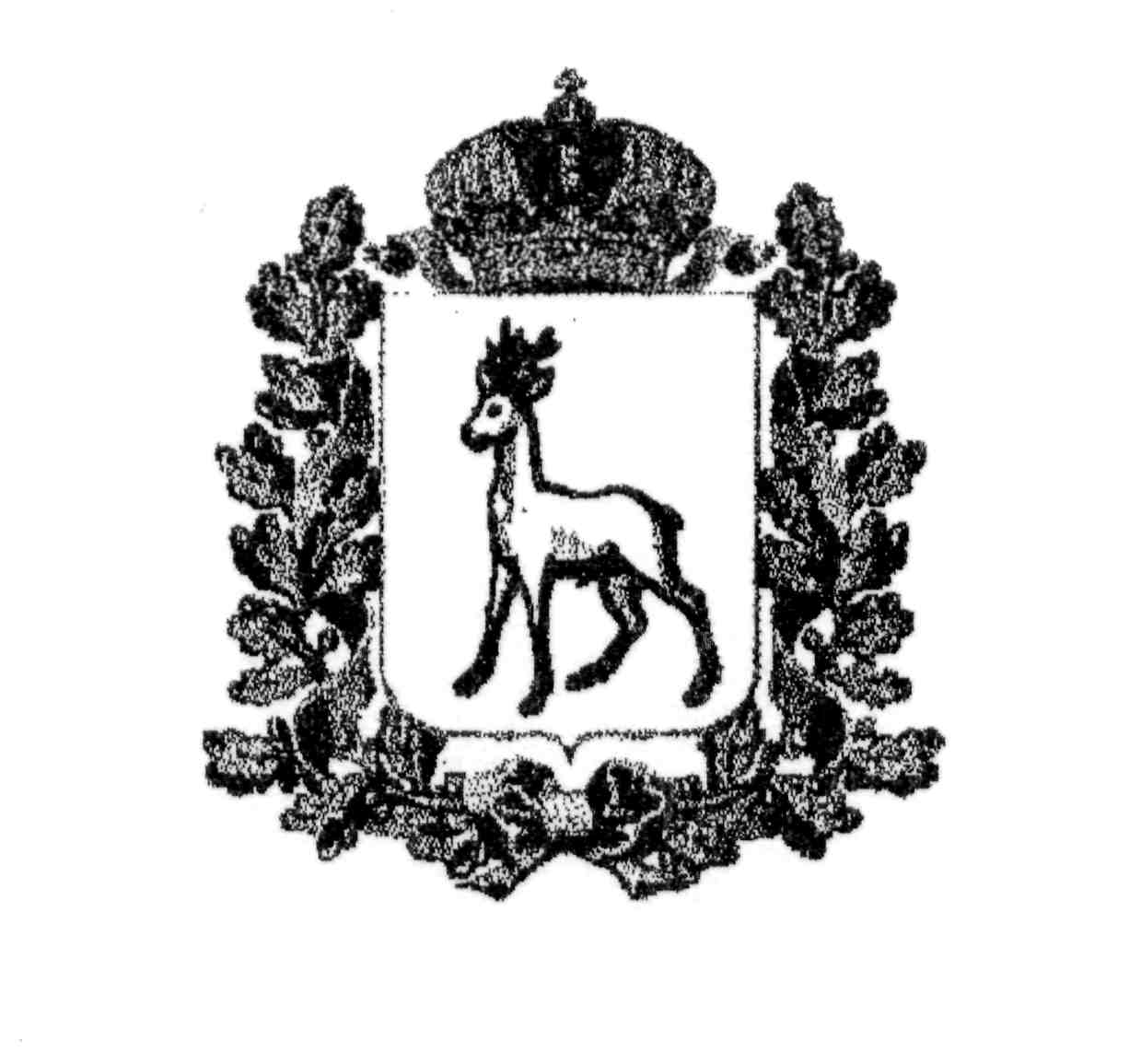 МИНИСТЕРСТВО ОБРАЗОВАНИЯ И НАУКИСАМАРСКОЙ ОБЛАСТИСЕВЕРО-ВОСТОЧНОЕ УПРАВЛЕНИЕ ПРИКАЗот  10 октября  2016 года   №   249 -одРуководитель Северо-Восточного управления                                                         А.Н. Каврын